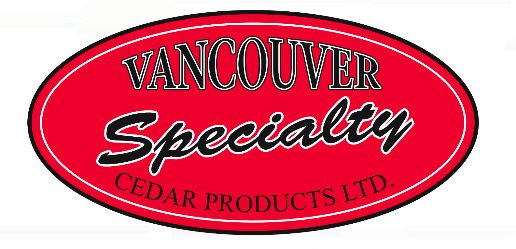 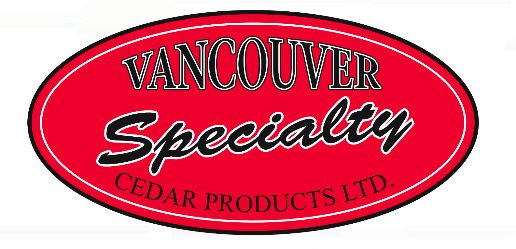 Vancouver Specialty Cedar Products is a Lumber Remanufacturing Facility located in Maple Ridge BC just off Lougheed Highway. We are a 20 year family run business.We are looking for labourers to work in our facility.Please note transit to our location is not an option – must own a vehicle or have a ride here.Starting wage with no experience is $15/hour. After reaching 3 months employment you will receive a raise and employer paid benefits.Jobs require workers who are ok with repetitive work and sometimes heavy lifting.-when it rains you will get wet.-when it’s cold you will get cold.-when it’s hot you will get hot.must own a pair of steel toed shoes. Gloves, safety vests, and other safety gear are provided to employees. Hours are Monday to Friday 6:45am to 3:15 PM - Saturday work is also a possibilityThis could be a great opportunity for anyone looking to learn - if you want to learn we will teach - the more you are helpful the more money you will make.Level 2 First Aid ticket is an asset and will result in higher pay.Please send a copy of your resume